Name _____________________________________Period ___ Hitler: Rise of Evil Video Viewing  Guide    Some of the key people to know through the film:ALOIS AND KLARA HITLER—Hitler’s parents, who were often described as authoritative (Alois) and extremely doting (Klara). Alois and Klara frequently called each other “niece” and “uncle” because of their age difference; their actual blood relationship was that of second cousins.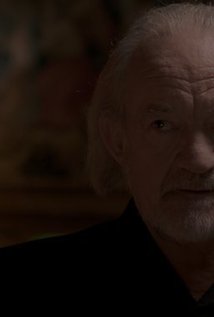 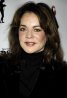 ANGELA RAUBAL—half-sister of Adolf Hitler. ERNST RÖHM—admirer of Hitler and leader of the SA (Sturmabteilung or Storm Detachment), colloquially known as the Brownshirts. 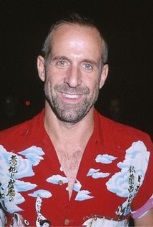 FRITZ GERLICH—the voice of reason in Hitler: The Rise of Evil and an actual correspondent for the newspaper Der Gerade Weg (The Straight Path). 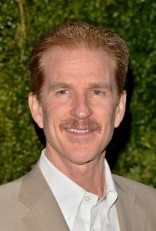 HERMANN GÖRING—early leader in the Nazi Party and later appointed by Hitler to head the Luftwaffe (German Air Force).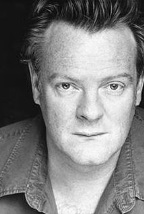  EVA BRAUN—assistant to Heinrich Hoffmann, Hitler’s photographer. In 1945, Hitler married Braun two days before they committed suicide together at the end of the war in Europe.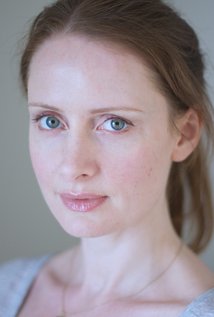 GELI RAUBAL—the daughter of Hitler’s halfsister, Angela. 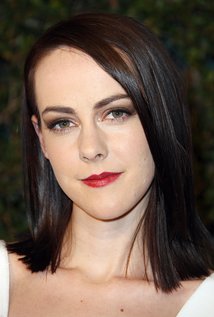 RUDOLF HESS—early admirer of Hitler. He was considered Hitler’s closest political associate. 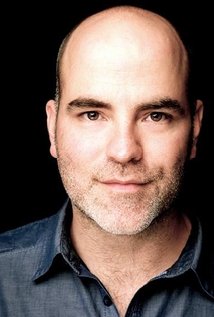 ERNST (PUTZI) HANFSTAENGL—Harvard-educated German publisher known for his engaging personality; part of a coterie of wealthy industrialists who were early supporters of Hitler for their own economic and personal advancement. 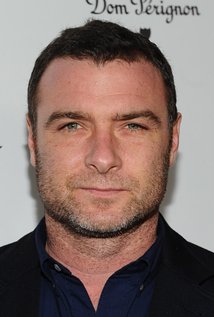 HELENE HANFSTAENGL—wife of Ernst Hanfstaengl; she was enamored of Hitler. 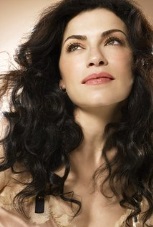 HEINRICH HOFFMANN—Hitler’s official photographer.1. What happened to Hitler’s mother when he was young? _____________________________________________ 2. How did Hitler’s father treat him? __________________________________________________________________________________________________________________________________________________________ 3. Did Hitler get accepted into the Art Academy? _______________________ 4. What happened to Hitler’s dog in the movie? ______________________________________________________________________________________________________________________________________________ 5. What did Hitler’s lieutenant say should happen if he delivered the message during the war? _______________ ______________________________________ What happened when he delivered the message? _________________________________________________________________________6. Did Hitler receive his medal? _______________________________________________ 7. Was Hitler injured in the war? _________________________________________________________________ 8. List three things Hitler blamed the Jews for as a young man. ____________________________________________________________________________________________________________________________________ 9. How did Hitler become popular as a political leader? ___________________________________________________________________________________________________________________________________________ 10. Who did Hitler think should be excluded from being a “pure German”? ____________________________________________________________________________________________________________________________ 11. Hitler formed his own political party that was ____________________ and _____________________________ called the National Socialist German Workers Party or ________________________ party. 12. What did Hitler do to give himself a more distinguished look? ________________________________________ 13. Why was Hitler arrested? ___________________________________________________________________________________________________________________________________________________________________________________________________________________________________________________________ 14. How long was his prison sentence? ______________ How long did he actually serve? _______________________ 15. What did Hitler write during his incarceration? ______________________________________________________ 16. After he got out of prison, Hitler invited his __________________ to live with him and she later became his captive. What happened to her? ___________________________________________________________________________ 17. Hitler used a symbol for the Nazi’s called ______________________. He said that it meant “__________________________________”. 18. Hitler was later sworn in as _________________________________ of Germany after he became a citizen of Germany. Why was he not already a citizen? __________________________________________________ 19. Hitler later had a mistress named _____________________________. What happened to her at the end of the movie? __________________________________________________________________20. What does “Herr Hitler” mean? ______________________________________________             What does “Heil Hitler mean? ____________________________________________________________ 21. A fire was set by _______________________ to burn the Reichstag (the legislative house/national monument) on purpose. Who did Hitler blame? _________________________________________ 22. Hitler successfully got the _____________________________ Act passed by the Reichstag to give him power as dictatorial Chancellor for 4 years unchecked even by the president. 23. The ______________________________ of 1933 temporarily suspended individual’s freedom of speech, freedom of the press, and it gave the Government power to take any actions to restore order. 24. When the prisons began filling up, what did he decide to do with the prisoners? ___________________________________________________________________________________________________________________________ 25. What did Hitler have his Secret Service do to the people on his “list of enemies?” __________________________________________________________________________________________________________________________ 26. What does the title “Fuehrer” mean? _______________________________________________________________ ______________________________________________________________________________________________ 27. Why was Hitler obsessed with blond-haired, blue-eyed women? ________________________________________________________________________________________________________________________________________ 28. Hitler claimed that the chief of staff was planning his __________________________________________________. 29. Finally, in 1934 the death of the German __________________________ Hindenburg resulted in Hitler’s take over as President of Germany. 30 How did Hitler die?  ___________________________________________________________________________ .Name ________________________________________ Period ___ Hitler: Rise of Evil Video Viewing Guide 1. What happened to Hitler’s mother when he was young? She died of breast cancer. 2. How did Hitler’s father treat him? Hitler’s father was demanding and abusive towards Hitler (he beat him). He wanted his son to excel academically and become a bureaucrat like he had been. 3. Did Hitler get accepted into the Art Academy? No 4. What happened to Hitler’s dog in the movie? He beat the dog (Foxy) when it would not sit on command. Foxy died in a bomb raid. 5. What did Hitler’s lieutenant say should happen if he delivered the message during the war? He should receive a medal. What happened when he delivered the message? He didn’t get the medal and he felt that he deserved it. 6. Did Hitler receive his medal? Eventually his Lieutenant gave Hitler his Iron Cross. 7. Was Hitler injured in the war? Hitler received minor injuries during a gas attack. His eyes were burned but he didn’t lose his sight. 8. List three things Hitler blamed the Jews for as a young man. Hitler blamed the Jews for taking German jobs, controlling the banks, and losing WW I. 9. How did Hitler become popular as a political leader? Hitler promised to remove the Treaty of Versailles restrictions, opposed the guilt clause, blamed the Jews for economic woes, preached the supremacy of the German “master race.” 10. Who did Hitler think should be excluded from being a “pure German”? Jews, gypsies, homosexuals, the mentally or physically disabled, and the communists. 11. Hitler formed his own political party that was anti-Semitic and antidemocratic called the National Socialist German Workers Party or Nazi party. 12. What did Hitler do to give himself a more distinguished look? He trimmed his moustache. 13. Why was Hitler arrested? Hitler was arrested for trying to overthrow the government. ___________________________________________________________________________________________ 14. How long was his prison sentence? 5 years How long did he actually serve? 9 months 15. What did Hitler write during his incarceration? Mein Kempf 16. After he got out of prison, he invited his neice to live with him and she later became his captive. What happened to her? She killed herself. 17. Hitler designed a symbol for the Nazi’s called Swastika. He said that it meant “the unconquerable.” 18. Hitler was later sworn in as Chancellor of Germany after he became a citizen of Germany. Why was he not already a citizen? He was an Austrian citizen19. Hitler later had a mistress named Eva Braun. What happened to her at the end of the movie? She committed suicide by taking cyanide. 20. What does “Herr Hitler” mean? Mister Hitler or Sir Hitler What does “Heil Hitler mean? Hail Hitler 21. A fire was set by the Nazis to burn the Reichstag (the legislative house/national monument) on purpose. Who did Hitler blame? Hitler blamed the communists so he could be nominated Chancellor. 22. Hitler successfully got the Enabling Act passed by the Reichstag to give him power as dictatorial Chancellor for 4 years unchecked even by the president. 23. The Reichstag Fire Decree of 1933 temporarily suspended individual’s freedom of speech, freedom of the press, and it gave the Government power to take any actions to restore order. 24. When the prisons began filling up, what did he decide to do with the prisoners? _____________________________ ______________________________________________________________________________________________ 25. What did Hitler have his Secret Service do to the people on his “list of enemies?” ____________________________ ______________________________________________________________________________________________ 26. What does the title Fuehrer mean? Fuehrer means “leader.” ______________________________________________________________________________________________ 27. Why was Hitler obsessed with blond-haired, blue-eyed women? __________________________________________ ______________________________________________________________________________________________ 28. Hitler claimed that the chief of staff was planning his __________________________________________________. 29. Finally, in 1934 the death of the German __________________________ Hindenburg resulted in Hitler’s take over as President of Germany. 30 How did Hitler die? ___________________________________________________________________________ .